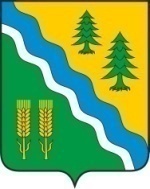 АДМИНИСТРАЦИЯ КРИВОШЕИНСКОГО РАЙОНА  ПОСТАНОВЛЕНИЕс. Кривошеино                                               Томской области10.04.2024	                                                            № 207О подготовке жилищно-коммунального и хозяйственного комплекса Кривошеинскогорайона к работе в осенне-зимний период 2024-2025 годовВ целях устойчивой работы объектов жизнеобеспечения Кривошеинского района в осенне-зимний период 2024-2025 годовПОСТАНОВЛЯЮ:1.  Рекомендовать главам сельских поселений:					1) Создать и утвердить состав комиссий по подготовке объектов жилищно-коммунального хозяйства  для работы в осенне-зимний период 2024-2025 годов, с включением в состав комиссий представителей Сибирского Управления Ростехнадзора в срок до 15.04.2024 года;   2) Организовать и провести комиссионное обследование объектов жилищно-коммунального хозяйства, объектов социально-культурной сферы и противопожарного назначения в срок до  01.06.2024 года;3) Разработать и утвердить планы мероприятий по подготовке жилищно-коммунального хозяйства на территориях муниципальных образований района в срок до 15.04.2024 года и предоставить их в Администрацию Кривошеинского района (Ведущему специалисту по вопросам ЖКХ); 4) Совместно с предприятиями жилищно-коммунального хозяйства создать резервный  запас материалов и оборудования  в срок до  01.09.2024 года;5) Получить паспорта готовности муниципальных образований к отопительному периоду 2024-2025  годов не позднее 01.10.2024 года;6) Совместно с руководителями предприятий коммунальной сферы предоставлять информацию в Администрацию Кривошеинского района согласно формам  и срокам,  утвержденным распоряжением Губернатора Томской области от 01.04.2024 
№ 92-р «О подготовке хозяйственного комплекса Томской области к работе в осенне-зимний период 2024-2025 годов»;7) Составить перечень потребителей электрической энергии, ограничение режима потребления электрической энергии которых, может привести к экологическим, экономическим, социальным последствиям (Приложение к Правилам полного и/или частичного ограничения режима потребления электрической энергии, утвержденным постановлением Правительства Российской Федерации от 04.05.2012 № 442). Согласовать данный перечень с открытым акционерным обществом «Томская энергосбытовая компания» в срок до 01.08.2024 года;8) В случае аварийных и чрезвычайных ситуаций действовать согласно плану действий сельских поселений по предупреждению и ликвидации чрезвычайных ситуаций техногенного и природного характера.Рекомендовать главам сельских поселений, руководителям предприятий и организаций, включая организации социальной сферы, обеспечить в соответствии с договорными условиями своевременное внесение в полном объеме платы за потребленные энергетические ресурсы, а также рекомендовать руководителям предприятий и организаций  еженедельно информировать глав сельских поселений о погашении задолженности и платежах за потребленные энергоресурсы». Рекомендовать руководителям теплоснабжающих организаций района МУП ЖКХ «Кривошеинского сельского  поселения» (Тарасюк С.Н.), ООО «Водовод-М» (Колпашников С.В.):  проанализировать состояние финансово – хозяйственной деятельности предприятий, принять необходимые меры по погашению задолженности за потребленные энергоресурсы в отопительном периоде 2023-2024 годов в срок  до 01.09.2024 года;провести анализ недостатков, выявленных в отопительном сезоне 2023-2024 годов, разработать и выполнить мероприятия по устранению выявленных дефектов и нарушений в срок до  01.09.2024 года;получить паспорта готовности к отопительному сезону 2024-2025 годов не позднее 01.10.2024 года;создать не менее 3-х месячных нормативных запасов аварийного и резервного топлива для надежного теплоснабжения потребителей в срок до  1  сентября 2024 года. Руководителю муниципального казенного учреждения «Управление образования Администрации Кривошеинского района  Томской области» 
(Алеевой Л.А.), директору муниципального бюджетного учреждения культуры  «Кривошеинская межпоселенческая централизованная клубная система» 
(Нестеровой Т.И.), директору муниципального бюджетного учреждения «Кривошеинская  центральная межпоселенческая библиотека» (Силицкой О.В.):провести гидравлические испытания систем отопления зданий с оформлением актов в  срок   до 01.08.2024 года;провести необходимые работы по созданию теплового контура объектов (утепление дверей,   подвалов, потолков, остекление окон) в срок до 01.08.2024 года;обеспечить не менее 3-х месячных запасов топлива у котельных, в течение всего  отопительного сезона;получить паспорта готовности  к отопительному сезону не позднее 01.10.2024 года. Рекомендовать руководителям иных учреждений и организаций Кривошеинского района  отремонтировать системы отопления, провести необходимые работы по созданию теплового контура объектов (утепление дверей, подвалов, потолков, остекление окон) в  срок до 01.08.2024 года.Рекомендовать Кривошеинскому участку открытого акционерного общества «Томская распределительная компания» (Дроздову А.В.) при подготовке объектов электроснабжения к зимним условиям  особое внимание уделять ремонту и обслуживанию подстанций и линий электропередач, подающих электроэнергию на объекты социального значения, теплоснабжения и водоснабжения.Утвердить Перечень ресурсоснабжающих организаций, источников теплоснабжения и потребителей тепловой энергии, подлежащих проверке готовности к отопительному периоду согласно Правилам оценки готовности к отопительному периоду, утвержденным приказом Минэнерго Российской Федерации 12.03.13 № 103, согласно приложения к настоящему постановлению.Постановление Администрации Кривошеинского района от  04.04.2023 года  
№ 203 «О подготовке жилищно-коммунального и хозяйственного комплекса Кривошеинского района к работе в осеннее - зимний период 2023-2024 гг.» признать утратившим силу.Настоящее постановление вступает в силу с даты его подписания. Настоящее постановление опубликовать в сборнике нормативных актов Администрации Кривошеинского района и разместить в информационно-телекомуникационной сети «Интернет» на официальном сайте муниципального образования Кривошеинский район.Контроль  исполнения настоящего постановления оставляю за собой.Глава Кривошеинского района                                         	                                  А.Н. Коломин Сущенко В.А.8(38251) 2-10-31Заместителям Главы, с/поселения-7, РУО, МУП «ЖКХ Кривошеинского с/п», ООО «Водовод-М», МБУК «Кривошеинская МЦКС», Управление финансов, МБУ «Кривошеинская ЦМБ», ОАО «Томская распределительная компания».Перечень ресурсоснабжающих организаций, источников теплоснабжения и потребителей тепловой энергии, подлежащих проверке готовности к отопительному периоду согласно Правилам оценки готовности к отопительному периоду.Организация/учреждениеРуководительТелефонМуниципальное  унитарное предприятие ЖКХ «Кривошеинского сельского  поселения»Тарасюк С.Н. директор(38251) 2-29-62ООО «Водовод-М»Колпашников С.В.директор89609756770Здания и помещения школ, детских садов, находящихся в собственности муниципального образования Кривошеинский район Алеева Л.А.руководитель МКУ «Управление образования Администрации Кривошеинского района Томской области»(38251) 2-19-74Здания и помещения домов культуры, клубов находящихся в собственности муниципального образования Кривошеинский районНестерова Т.И. директор муниципального бюджетного учреждения культуры  «Кривошеинская межпоселенческая централизованная клубная система»(38251) 2-17-90Здания и помещения библиотек находящихся в собственности муниципального образования Кривошеинский районСилицкая О.В.директор муниципального бюджетного  учреждения  «Кривощеинская центральная межпоселенческая библиотека»(38251) 2-19-02